	OFFICE OF THE CHANCELLOR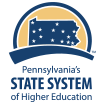 	Academic AffairsNotification for New Non-Major ProgramApplicable for Minors, Certificates, Concentrations and Teacher Certifications.*All fields must be completed within applicable sections.**The second section is for minors, certificates and teacher certifications. The last section is for concentrations only.  HEADER INFORMATIONHEADER INFORMATIONHEADER INFORMATIONHEADER INFORMATIONHEADER INFORMATIONUniversity: University: University: Desired Implementation Date:  Desired Implementation Date:  Type of Program Being Added: Type of Program Being Added: Type of Program Being Added: Type of Program Being Added: Type of Program Being Added:  DETAILS DETAILS DETAILS DETAILS DETAILSName: Name: Name: Name: Name: CIP: Credits Required to Complete: Credits Required to Complete: Credits Required to Complete: Credits Required to Complete: Department: Department: Department: Department: Department: Delivery Methods:   Face-to-Face     Online 100%     Blended/Hybrid     Interactive TV     Multi-modal/HyFlexDelivery Methods:   Face-to-Face     Online 100%     Blended/Hybrid     Interactive TV     Multi-modal/HyFlexDelivery Methods:   Face-to-Face     Online 100%     Blended/Hybrid     Interactive TV     Multi-modal/HyFlexDelivery Methods:   Face-to-Face     Online 100%     Blended/Hybrid     Interactive TV     Multi-modal/HyFlexDelivery Methods:   Face-to-Face     Online 100%     Blended/Hybrid     Interactive TV     Multi-modal/HyFlex*For concentrations only: Provide the details of the associated Major.*For concentrations only: Provide the details of the associated Major.*For concentrations only: Provide the details of the associated Major.*For concentrations only: Provide the details of the associated Major.*For concentrations only: Provide the details of the associated Major.Major Name: Major Name: Major Name: Major Name: Major Name: Major Award: Major Award: Major CIP: Major CIP: Major API Program Identifier: RATIONALE FOR NEW NON-MAJOR PROGRAMRATIONALE FOR NEW NON-MAJOR PROGRAMRATIONALE FOR NEW NON-MAJOR PROGRAMRATIONALE FOR NEW NON-MAJOR PROGRAMRATIONALE FOR NEW NON-MAJOR PROGRAMRATIONALE FOR NEW NON-MAJOR PROGRAMProvide a rationale for adding this program to the array.Provide a rationale for adding this program to the array.Provide a rationale for adding this program to the array.Provide a rationale for adding this program to the array.Provide a rationale for adding this program to the array.Provide a rationale for adding this program to the array.DESCRIPTIONDESCRIPTIONDESCRIPTIONDESCRIPTIONDESCRIPTIONDESCRIPTIONProvide a brief description that includes the purpose of the program.Provide a brief description that includes the purpose of the program.Provide a brief description that includes the purpose of the program.Provide a brief description that includes the purpose of the program.Provide a brief description that includes the purpose of the program.Provide a brief description that includes the purpose of the program.STUDENT OUTCOMESSTUDENT OUTCOMESSTUDENT OUTCOMESSTUDENT OUTCOMESSTUDENT OUTCOMESSTUDENT OUTCOMESProvide the program-level student learning outcomes.Provide the program-level student learning outcomes.Provide the program-level student learning outcomes.Provide the program-level student learning outcomes.Provide the program-level student learning outcomes.Provide the program-level student learning outcomes.CURRICULUM REQUIREMENTSPlease list the requirements of the program to include course numbers, titles, and credits, Below this list of courses, provide the course descriptions with pre-requisites and co-requisites. Indicate if any pre-requisites and co-requisites are satisfy general education requirements.  If adding a concentration, provide only the program and course information of the concentration. If a minor, indicate which courses are advanced standing as it is not always inherent in course numbers.  